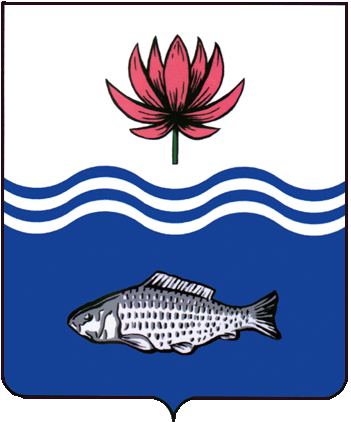 АДМИНИСТРАЦИЯ МО "ВОЛОДАРСКИЙ РАЙОН"АСТРАХАНСКОЙ ОБЛАСТИПОСТАНОВЛЕНИЕО признании утратившим силу постановленияадминистрации МО «Володарский район»от 24.11.2021 г. № 1679 «О предоставленииСейтбаеву А.К. в аренду земельного участкадля ведения личного подсобного хозяйства»На основании ст. 46 Земельного Кодекса РФ, администрация МО «Володарский район»ПОСТАНОВЛЯЕТ:1.	Постановление администрации МО «Володарский район» от 24.11.2021 г. № 1679 «О предоставлении Сейтбаеву А.К. в аренду земельного участка для ведения личного подсобного хозяйства» считать утратившим силу.2.	Отделу земельных и имущественных отношений, жилищной политики администрации МО «Володарский район» оформить соглашение о расторжении договора аренды с Сейтбаевым Алимжаном Камидуллаевичем.3.	Контроль за исполнением данного постановления оставляю за собой.И.о. заместителя главыпо оперативной работе				                      Р.Т. Мухамбетов           от 10.01.2022 г.N  7